附件4-2：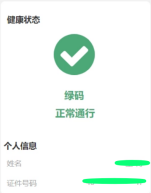 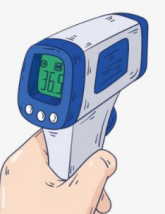 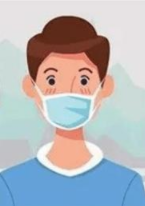 